Bitte messen Sie den Blutdruck mindestens eine Woche lang jeden Tag, morgens und abends, jeweils vor der Einnahme der Medikamente. Weitere Details zur richtigen Blutdruckmessung finden Sie im Informationsblatt „Blutdruck-Selbstmessung“ auf unserer Internetseite www.cardioettelbruck.lu                                                                                                                   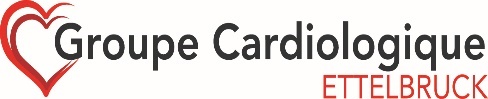 Patientenbogen für die SelbstkontrolleMonat_________________20__Patientenbogen für die SelbstkontrolleMonat_________________20__Patientenbogen für die SelbstkontrolleMonat_________________20__Patientenbogen für die SelbstkontrolleMonat_________________20__Patientenbogen für die SelbstkontrolleMonat_________________20__DatumUhrzeitBlutdrucksystolisch(oberer Wert)Blutdrucksystolisch(oberer Wert)Blutdruckdiastolisch(unterer Wert)PulsBlutzuckerGewicht